QUALITEE WORKSHOP - DEVELOPING QUALITY ASSURANCE FOR ENERGY EFFICIENCY SERVICESDate: October 10th, 2019Time: 9:30 to 14:00 Place: Hotel NH Habana. Paseo de la Habana nº 73 (Madrid)PRESENTATION OF THE CONFERENCEIn addition to "traditional" barriers to the development of the ESCO market, such as lack of knowledge and lack of information, funding problems, lack of support for procurement rules, performance risk, financial crisis and economic downturn, etc., mistrust in the quality of energy efficiency services (EES) still plays an important role. Some of the reasons why energy services markets have not matured in many countries are the lack of ESCOs to ensure the quality of their services, as well as the absence of accreditation and standardisation systems.This topic will be dealt with in depth, in English, by renowned experts in the sector at the conference, providing attendees with a clearer view of the situation and prospects of the sector. TARGET AUDIENCEThe conference is aimed at Energy Service Providers and Customers: Consultants, ICT companies, engineering companies, manufacturers, ESCOs, certifiers, etc ... and companies interested in saving energy and improving the sustainability of their organizations. It is also aimed at financial institutions, public administration and policy makers interested in the sector of energy efficiency and the environment.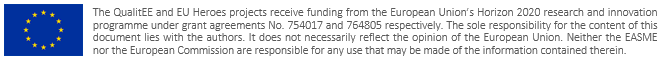  PROGRAMA09:30 – 10:00	Registration and welcome10:00 – 10:30	Presentation: Introduction to the QualitEE project	Representative from E7, Project Coordinator	Rodrigo Morell from CREARA, Spanish Project Partner10:30– 12:00	Round table: Ensuring quality in EE projects; different roles and challenges	Includes a Q&A 		Moderator: 	Klemens Leutgöb – Managing Director, e-Sieben		Participants: 	Johan Coolen – Managing Partner, Factor 4				Marcel Lauko – Managing Director, Energy Centre BratislavaAntonio López-Nava – Manager, Association of Energy Efficiency Companies12:00 – 12:30	Coffee Break - networking12:30 – 13:00	Presentation: The importance of quality assurance when financing EE projects		Moderator: 	CREARAParticipant: 	Fernando de Roda - Founder & Managing Partner, GREENWARD PARTNERS13:00 – 14:00	Q&A and concluding remarksNOTE: Attendance is free upon registration. It is also free for all attendees and speakers, but it is necessary to confirm. The event will be conducted in English. 